Національна академія наук України Головна астрономічна обсерваторія Протоколзасідання Вченої ради від 04.11.2014 №12 м. КиївПРИСУТНІ:19 членів Вченої ради - академік НАН України Я.С. Яцків (голова Вченої ради), к.ф.-м.н. Кравчук С.Г., Сободар О.О. (в.о. вченого секретаря Вченої ради), чл.-кор. НАН України Костик Р.І., д.ф.-м.н. Кисельов М.М., д.ф.-м.н. Пілюгін Л.С., д.ф.-м.н. Берцик П.П., д.ф.-м.н.	Кришталь О.Н., д.ф.-м.н. Федоров Ю.І., д.ф.-м.н. Длугач Ж.М., д.ф.-м.н. Мороженко О.В., к.ф.-м.н. Вавилова І.Б., к.ф.-м.н. Корсун П.П., к.ф.-м.н. Іванова О.В.,	 к.ф.-м.н. Медведський М.М.,к.ф.-м.н. Осіпов С.М., к.ф.-м.н. Шахов Б.О., к.ф.-м.н. Тарадій В.К., к.ф.-м.н. Кулик І.В.ПОРЯДОК ДЕНННИЙПро підготовку 61-го випуску «Астрономічного календаря» (на 2015 рік).Різне.СЛУХАЛИ: Про підготовку 61-го випуску «Астрономічного календаря» (на 2015 рік). Яцків Я.С : надаю слово Свачій Л.М.Свачій Л.М. - ми підготували 61 випуск календаря на 336-ти сторінках. Календар складається з табличної частини та статей, та включає основні події 2015 року. Календар містить 12 рубрик. Загалом у табличній частині є 50 таблиць. Також включені 7 науково- популярних статей.Яцків Я.С. - Чи є питання ?Кисельов М.М. - Як ви рахуєте ефемериди?Свачій Л.М. - Чолій та Борисенко використовували власні програми.Яцків Я.С. - Хто рецензував статтю «про ймовірний вплив ядра Землі на її клімат»? Свачій Л.М. -Орлюк М.І. з Інституту геофізики ім.. Субботіна НАНУ .УХВАЛИЛИ: Рекомендували до друку 61-й випуск щорічника «Астрономічний календар» (на 2015 рік). В порядку дискусії було вирішено замінити категорію статті «про ймовірний вплив ядра Землі на її клімат» на «гіпотези».Різне.Яцків Я.С. - Скоро відбудуться вибори в НАН України. У цьому році померло 14 академіків та 29 член-кореспондентів. Я пропоную і буду просити виділити 1 місце серед член-кореспондентів по спеціальності «астрономія».У нас залишилось 20 тис. грн.. на відрядження та окремо майже 5 тис. грн.. по темі «Аерозоль-ІІА». Ці кошти будуть виділені на підтримку спостережень у грудні. Прошу подати плани на відрядження до дирекції.Також відмічаю що в новій програмі Терсколу дуже мала участь ГАО.20 січня було б 75 років Кислюку В.С. На цю дату планується провести пам’ятну зустріч. Також прошу відповідальних за архів та музей відібрати ціні експонати для музею.Жаборовський В.П. - пропонується змінити назву моє кандидатської праці на «Нова реалізація координат полюса Землі за даними лазерних спостережень штучних супутників».УХВАЛИЛИ: Змінити назву кандидатської роботи Жаборовський В.П. на «Нова реалізація координат полюса Землі за даними лазерних спостережень штучних супутників».Із звітом про закордонні відрядження виступив Медведський М.М.УХВАЛИЛИ:Звіти про закордонні відрядження Медведського М.М. взяти до відома.Вавилова І.Б. - У зв’язку з тим, що УАА повинна подати список нових членів МАС до МАС до 1 грудня, прошу підготувати пропозиції щодо нових членів МАС від України.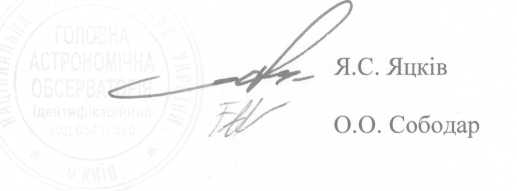 Голова Вченої ради Г АО НАНУВ.о. вченого секретаря ГАО НАНУ